Italian unification 1858-70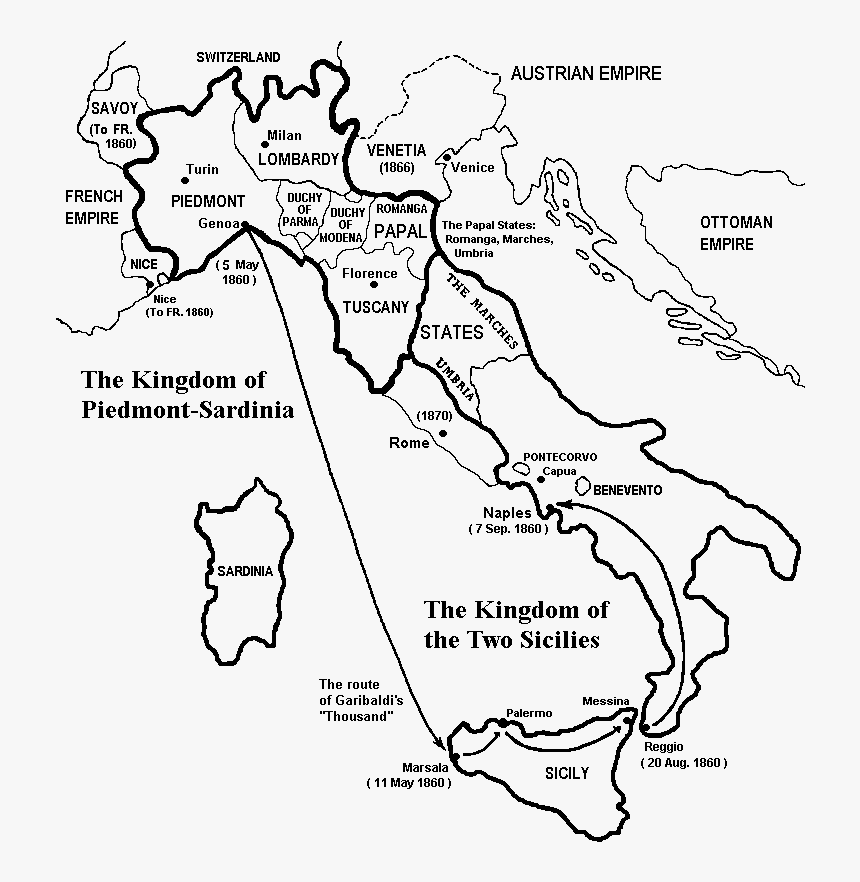 Key – which states were unified on which dates?